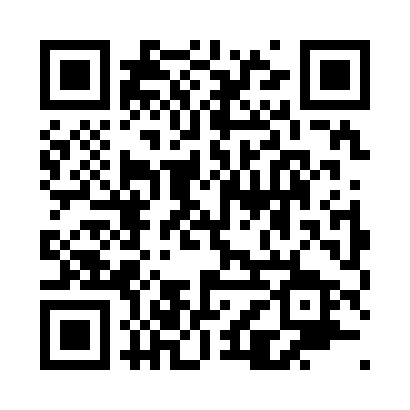 Prayer times for Chesters, The Scottish Borders, UKMon 1 Jul 2024 - Wed 31 Jul 2024High Latitude Method: Angle Based RulePrayer Calculation Method: Islamic Society of North AmericaAsar Calculation Method: HanafiPrayer times provided by https://www.salahtimes.comDateDayFajrSunriseDhuhrAsrMaghribIsha1Mon2:544:341:147:009:5511:342Tue2:544:351:157:009:5411:343Wed2:554:351:157:009:5411:344Thu2:564:361:156:599:5311:345Fri2:564:371:156:599:5211:346Sat2:574:391:156:599:5211:337Sun2:574:401:156:599:5111:338Mon2:584:411:166:589:5011:339Tue2:594:421:166:589:4911:3210Wed2:594:431:166:579:4811:3211Thu3:004:441:166:579:4711:3112Fri3:014:461:166:569:4611:3113Sat3:024:471:166:569:4511:3014Sun3:024:491:166:559:4311:3015Mon3:034:501:166:559:4211:2916Tue3:044:511:176:549:4111:2917Wed3:054:531:176:539:4011:2818Thu3:054:541:176:539:3811:2719Fri3:064:561:176:529:3711:2720Sat3:074:581:176:519:3511:2621Sun3:084:591:176:509:3411:2522Mon3:095:011:176:499:3211:2423Tue3:105:031:176:499:3011:2324Wed3:105:041:176:489:2911:2325Thu3:115:061:176:479:2711:2226Fri3:125:081:176:469:2511:2127Sat3:135:091:176:459:2411:2028Sun3:145:111:176:449:2211:1929Mon3:155:131:176:439:2011:1830Tue3:165:151:176:429:1811:1731Wed3:165:161:176:409:1611:16